
Bulletin d’inscription à la finale académique du championnat scolaire Bretagne 2023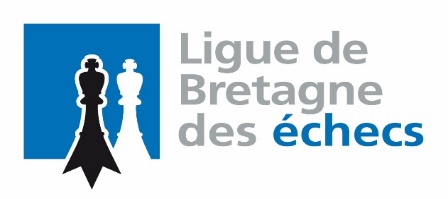 (à renvoyer au plus tard le mercredi 15 mars 2022 à pascal.aubry@echecs35.fr)Établissement / équipeResponsable de l’équipe(*) Indiquer plusieurs noms et adresses électronique si nécessaire
(**) Ce numéro doit être joignable le jour de la compétitionListe ordonnée des joueur·euses (8 à 10)(*) M/FCertificat de scolaritéJe soussigné·ecertifie que tous les joueur·euses de la liste ci-dessus sont bien scolarisé·es dans l’établissement mentionné.Type
(EC/CLG)VilleNom de l’établissementÉquipe
(A à F)NOM Prénom*Mél *Tél portable **0X XX XX XX XXN°LicenceNOM PrénomGenre *Classement (rapide)12345678910NOM Prénom*QualitéSignaturele xx/xx/2023à xxxxxxxxxxxx